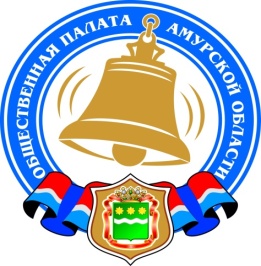 Хронология событий Общественной палаты Амурской области в августе 2015 годаТанцевальная терапияПо приглашению районной «Ассоциации жертв политических репрессий» и Общественного совета района, который возглавляет член Общественной палаты Амурской области Кокоулина Лидия Васильевна, 04 августа 2015 года Тамбовку посетил Благовещенский клуб «Танцы для здоровья».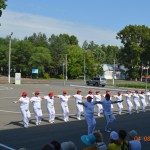 Клуб «Танцы для здоровья» создан в Благовещенской городской общественной организации «Ассоциация пожилых людей». Возглавляет ассоциацию и руководит клубом член Общественной палаты Амурской области Утенбергенов Сергей Айтуганович.Клуб работает почти два года, средний возраст участников 65 лет, старшей участнице 82 года. Налицо положительные результаты: у танцующих улучшилась координация движений, танцы укрепили мышцы ног и корпуса. Они танцуют на свежем воздухе, заряжаются положительными эмоциями, общаются и приобретают новых друзей и единомышленников.Трижицак Антонида Ивановна, председатель Совета Тамбовской районной «Ассоциации жертв политических репрессий» подробно рассказала о мероприятии. Перед Домом культуры, где собрались тамбовчане, в белоснежных одеждах и красных шапочках в спокойном и размеренном ритме танцевала молодёжь ХХ века. Звучали «Катюша», «Варенички», «Ромашка», «Кадриль», зрители горячо приветствовали артистов. Многие из нас уже видели этих танцоров на набережной Амура у ротонды. Тамбовчане с удовольствием участвовали в мастер-классе.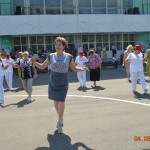 Организаторы пригласили гостей на экскурсию в музей, показали Тамбовку. Танцоры почтили память солдат, погибших от рук хунхузов в 1946 году, возложили цветы на памятнике-свече жертвам политических репрессий и на памятнике Победы — воинам, не вернувшимся с войны 1941-1945 гг. На память гостям вручили сувениры. Прощаясь, новые друзья обещали содействие в организации тамбовского клуба.День шахтера в г. Райчихинске29 августа 2015 года члены клуба «Танцы для здоровья» во главе с членом Общественной палаты Амурской области Утенбергеновым Сергеем Айтугановичем побывали в городе угольщиков – Райчихинске. По поручению секретаря Общественной палаты Сергей Айтуганович вручил главе города приветственный адрес по случаю праздника Дня шахтера. Благовещенцы сердечно поздравили райчихинцев и выступили с танцевальными номерами.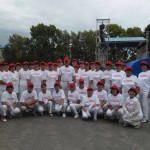 «Браслеты счастья» от воспитанников детских домов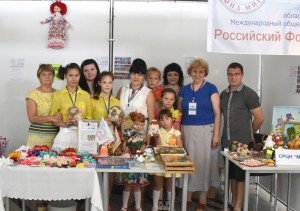 С 8 по 10 августа 2015 года прошла Амурская международная выставка «АмурЭкспоФорум-2015». Это замечательное мероприятие с 1992 года объединяет на одной площадке сотни компаний из разных сфер жизни.Общественная палата Амурской области и Амурское отделение Российского фонда Мира ежегодно принимают участие в форуме в сфере содействия и создания благоприятных условий для ребят из детских домов и реабилитационных центров.«Специально для воспитанников из детских домов и интернатов разработана акция «Я сам», целью которой является приобщение ребят к рукоделию и общению с людьми за стенами детского дома, — говорит автор проекта, член Общественной палаты Малышко Марьяна Хасеновна. -Воспитанники из детских домов своими руками изготавливают сувениры и поделки, это привлекает внимание гостей, которые с удовольствием покупают изделия, тем самым оказывая помощь детским домам».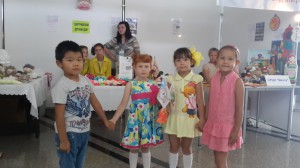 Плату за сувениры вносят в ящик, который вскрывается комиссией Общественной палаты и распределяется по детским домам для приобретения расходных материалов для рукоделия, швейных машинок и наборов для мастерства.Воспитанники из Дмитриевского детского дома в этом году порадовали своими красивыми бантами и георгиевскими лентами, которые пользовались большим спросом. Свободненские ребята изготовили изделия из бисера, и браслеты из резиночек, которыми сейчас увлекаются дети. Надписи «Браслет удачи» и «Браслет счастья» не давали посетителям пройти мимо.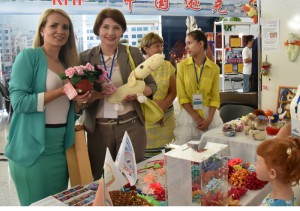 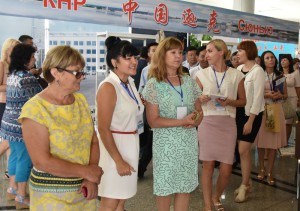 Ребята из реабилитационного центра «Мечта» нарисовали героев из мультфильмов и поместили их в рамки.С большим удовольствием сувениры ребят приобретали гости из Китая. Маленькие куколки-обереги приобрели работники правительства области и администрации Благовещенска.Участие в выставке детей-сирот — это яркий показатель того, что изготовленные ими поделки покупает широкий круг населения. Люди всех возрастов, приобретая сувениры и читая пожелания ребят из детских домов, понимают, что совместно проведенное время и общение сближает всех.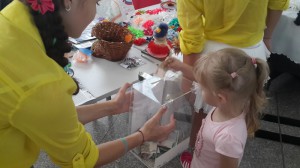 ЖКХ. Горячая линия.Общественная палата Амурской области совместно с региональным и городским Центром общественного контроля «ЖКХ Контроль» 12 августа 2015 года открыла «горячую линию» по вопросам повышения тарифов на коммунальные услуги.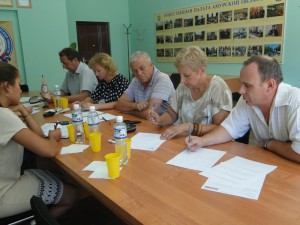 В работе «горячей линии» приняли участие:Константинов Владимир Александрович – заместитель мэра г.Благовещенска;Козулина Людмила Николаевна – заместитель начальника управления государственного регулирования цен и тарифов Амурской области — начальник отдела регулирования и анализа тарифов на электрическую и тепловую (комбинированную) энергию;Дзюба Виктор Владимирович – заместитель председателя комиссии Общественной палаты Амурской области по социально-экономическому развитию;Колядин Александр Михайлович – руководитель Центра «ЖКХ Контроль» Амурской области;Сивакова Ирина Владимировна — руководитель городского центра общественного контроля «ЖКХ Контроль», руководитель проекта «Школа грамотного потребителя» в Амурской области.Более двух десятков обращений граждан поступило по телефону «горячей линии». Не только благовещенцы, но и жители Зеи, Свободного, пгт. Прогресс, с. Тамбовки, Зейского и Благовещенского районов смогли задать свои вопросы и оперативно получить квалифицированную помощь специалистов.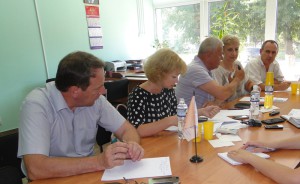 Больше всего амурчан интересовали вопросы начисления ОДН, повышения платы за жилищно-коммунальные услуги, прозрачности формирования тарифов за ЖКУ и пути их сдерживания, вносились предложения по работе ресурсоснабжающих предприятий.Заместитель начальника управления государственного регулирования цен и тарифов Амурской области Козулина Людмила Николаевна обратила внимание на то, что на сайте Управления размещена подробная информация по данной тематике, в т.ч. нормативные правовые акты, в постоянном режиме работает интернет-приемная и телефон для справочной информации. 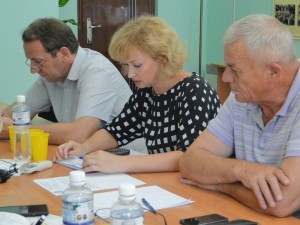 «Россия-Япония, две страны-один мир»Амурское областное отделение «Российский Фонд Мира», действующее на территории Амурской области с 2002 года, возглавлял ветеран Великодный Василий Трофимович.Председатель правления начал активную работу по развитию международных отношений со странами Японии и Китая. После смерти ветерана в 2014 году председателем правления Фонда была избрана член Общественной палаты Амурской области Малышко Марьяна Хасеновна. Членами Амурского отделения Фонда Мира стали известные в Благовещенске общественные деятели Колядин Александр Михайлович, Абрамов Константин Сергеевич, Бойко Нина Степановна, Сергиенко Юрий Петрович, Приходько Галина Викторовна, Самбур Елена Петровна. Хотелось бы отметить активистов Фонда Мира — Есипенко Андрея Владимировича, Елагину Евгению Александровну, Вотинову Александру Александровну, волонтеров и добровольческие отряды «Молодая гвардия» и «Всегда рядом».Секретарь японского общества, выступающий за развитие дружеских отношений с Россией, Юми Кусуяма вышла с предложением посетить Россию в 2015 году с дружественным визитом.Впервые Благовещенск посетила делегация из Японии во главе с Настоятелем Буддийского Храма господином Ёкояма в 1995 году. Цель визита — развитие Российско-Японской дружбы.Опыт установления побратимских связей был предпринят еще в 1966 году, когда депутатский корпус города Иркутска поддержал данное предложение 18 июля 1967 года. А 23 сентября в мэрии Канадзавы Николай Францевич Салацкий и мэр Канадзавы господин Токуда подписали договор об установлении побратимских связей между Иркутском и Канадзавой.В годы перестройки Иркутскому отделению общества Дружбы «Россия – Япония» удалось сохранить прежние дружественные побратимские отношения.Амурское отделение Российского Фонда Мира поддержало преемственность и выразила готовность встретить гостей из Японии. В связи с этим разработан проект «РОССИЯ-ЯПОНИЯ — две страны один мир!».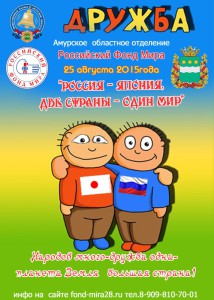 25 августа 2015 года в город Благовещенск пребыла делегация во главе с господином Ёкояма. В ходе этого визита впервые была высказана идея побратимства двух маленьких городов России и Японии, очень похожих между собой. Оба города стоят на берегу двух рек. Две реки как две руки тянутся с рукопожатиями.Фонд Мира Японии и России преследуют одну цель: чтобы наши народы жили в дружбе и согласии.В ходе дружеской встречи были проведены переговоры и обозначены задачи установления побратимских связей между городами Амурской области и префектурой Японии. Также состоялась встреча наших Ветеранов Великой Отечественной Войны с японской делегацией для посещения захоронений японцев и могилы Василия Великодного, поездка в молодежный лагерь, где гостей встретили хлебом солью, порадовали мастерством восточных единоборств, песнями и танцами.Общие проблемы и обсуждать нужно сообща15 августа 2015 года на территории ЗАТО Углегорск прошел второй общественный форум, посвященный 70-летию победы в Великой Отечественной войне. В работе форума приняли участие председатель комитета Законодательного Собрания Амурской области по вопросам культуры и спорта Горянский Станислав Игнатьевич, председатель комиссии Общественной палаты Амурской области по развитию гражданского общества Лунькова Екатерина Алексеевна, руководители региональных общественных организаций. В рамках тематического открытия мероприятия звучали стихи о войне, многие выступления были посвящены вопросам воспитания патриотизма в молодежи и готовности самоотверженно содействовать безопасности и процветанию своей Родины. В своем выступлении глава ЗАТО Углегорск Зенина Марина Васильевна упомянула о значимости объективности исторической памяти и рассказала о проектах ЗАТО, направленных на ее сохранение. Трогательная презентация с портретами ветеранов войны, живших и трудившихся на территории ЗАТО Углегорск, не оставила равнодушными участников мероприятия, напоминая о личном вкладе в Великую победу каждого жителя большой страны.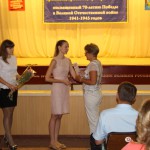 Несмотря на глобальную тематику форума, участники затронули много практических, локальных вопросов. В частности, обсуждались аспекты деятельности общественного сектора на территории административно-территориального образования, поднимались вопросы развития и острые проблемы. Предприниматель Кропачева Тамара Владимировна выразила большую обеспокоенность по поводу обеспечения поселка детскими товарами: она является владелицей единственного магазина детских товаров, но здоровье уже не позволяет в полной мере контролировать деятельность торгового предприятия. «Если магазин закроется, то молодым мамам придется изыскивать возможность ехать за несколько десятков километров за пинеточками и подгузниками, а это может позволить себе не каждая», — беспокоится пожилая женщина. – «Если к нам придут молодые, активные предприниматели, то они всегда найдут здесь своего покупателя: в ЗАТО Углегорск около 1200 детей. На данный момент поселок нуждается в магазине детских товаров, в книжном магазине, причем речь идет не только о коммерческой деятельности, это самый настоящий социально ответственный бизнес».Представитель Общественной палаты Амурской области Лунькова Екатерина Алексеевна на пленарном заседании форума выступила о практических инструментах гармонизации межэтнических отношений на территории муниципальных образований. «Гражданское общество – это та среда, в которой комфортно жить каждому социально ответственному представителю, независимо от его этнической принадлежности», — подчеркнула она. – «Создание такой среды является нашей главной задачей, ответственностью каждого административного образования, причем это должна быть не разовая акция, а комплексная, продуманная стратегия». В рамках доклада были представлены актуальные проекты Общественной палаты и общественных организаций Амурской области, направленные на поддержание мира и согласия между этносами, озвучены ключевые механизмы гармонизации межэтнических отношений в разных возрастных группах. По итогам выступления Екатерины Алексеевны в резолюцию форума было включено решение о необходимости усиления взаимодействия с Общественной палатой ЗАТО Углегорск, как в формате обучения ее представителей, так и в аспекте активного внедрения проектов Общественной палаты Амурской области на территории административного образования.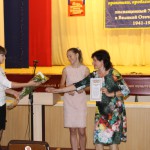 В целом, итоговая резолюция форума суммировала многие значимые инициативы, озвученные жителями ЗАТО Углегорск. Немаловажную роль в эффективности форума играет и непосредственное участие власти в диалоге с жителями: участвующие в работе пленарного заседания глава ЗАТО Углегорск Зенина Марина Васильевна и глава администрации Кохно Николай Николаевич активно комментировали выступления, выражали готовность поддерживать озвученные инициативы, поощряли участников к выражению своих замыслов и идей. В свою очередь участники благодарили представителей власти за содействие в развитии общественных инициатив и открытость к диалогу.В рамках работы форума Общественная палата Амурской области наградила активных общественных деятелей ЗАТО Углегорск за значимый вклад в развитие гражданского общества. Участники Форума выразили надежду, что с каждым годом мероприятие будет становиться все эффективней, а количество общественных инициатив будет неуклонно расти.СКВЕРное вниманиеС детства нам объясняют, что сорить нельзя, что чистота улиц города – лицо самих горожан. Известна истина «чисто не там, где метут, а там, где не сорят». Но всегда найдутся те, кому не стыдно выбросить мусор под ноги.Что делать, если всё же недобросовестные граждане сорят? Ответ не предполагает вариантов – надо убирать. Кому? Поиском ответа занялся неравнодушный житель Благовещенска Черемных А.Е. Он попытался обратить внимание нескольких организаций, которые, по его мнению, должны следить за чистотой, на ненадлежащий уход за сквером имени Приёмыхова, что у Дворца Профсоюзов на пересечении улиц Горького и 50-летия Октября. К сожалению, он не получил там поддержки, и мусор, бутылки и картонные коробки продолжали «украшать» один из центральных скверов Благовещенска. Что оставалось неравнодушному горожанину? Он обратился в Общественную палату Амурской области. Как заметил Черемных, в очередную «Амурскую осень» сюда снова придут артисты и гости города почтить память Приёмыхова. В Общественной палате заявителя выслушали, поблагодарили за отзывчивость и уже следующим утром А.Е.Черемных сообщил членам палаты о наведенном порядке в сквере.По сути, этой ситуации не должно было возникнуть в принципе. Центр города, сквер, подлежащий систематической уборке не только в значимые для города дни. В жизни случается разное, возможно, заболел дворник и вовремя не нашлось замены. Выслушать человека, сказать простое «спасибо» за неравнодушие, и решить вопрос в рабочем порядке — это должно быть нормой. Нам нужна достоверность!20 августа 2015 года в Благовещенске состоялось заседание Общественного совета по независимой оценке качества работы учреждений социального обслуживания населения Амурской области.Общественный совет создан при министерстве социальной защиты населения в октябре 2013 года. В числе его членов — известные общественники города и области, в том числе и члены Общественной палаты. По предложению председателя комиссии Общественной палаты Амурской области по социальной поддержке граждан Назаровой Александры Семеновны состав комиссии расширили с 14 до 20 членов. К сотрудничеству приглашены СМИ и контролирующие органы. По мнению Александры Семёновны, чем больше источников задействовано в получении информации, тем она достовернее.Результатом работы совета стало формирование экспертных групп по направлениям и утверждение порядка проведения независимой оценки качества работы учреждений социального обслуживания населения. Экспертам предстоит работать по трём направлениям: анализ нормативных правовых актов, качество услуг в социальных учреждениях и работа аттестационно-конкурсной комиссии.Согласно Положения об Общественном совете каждое учреждение подлежит проверке один раз в три года. До конца 2015 года осталось проверить 11 учреждений. По итогам работы независимой оценки качества предоставляемых услуг лучшие учреждения будут простимулированы в виде надбавок к оплате труда и улучшенному обеспечению. Итоги будут подведены до 25 декабря.Совещание по вопросам защиты регионального рынка от фальсифицированной молочной продукции20 августа 2015 года в министерстве сельского хозяйства Амурской области под председательством заместителя председателя Правительства Амурской области Бакуменко Владислава Владимировича состоялось рабочее совещание на тему «Реализация фальсифицированной молочной продукции на территории области и противодействия в данной области».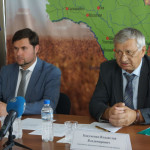 В совещании приняли участие руководитель Управления Роспотребнадзора по Амурской области, министр сельского хозяйства Амурской области, представители министерства здравоохранения, министерства образования и науки, министерства социальной защиты, министерства внешнеэкономических связей, туризма и предпринимательства, управления государственного заказа, администрации города Благовещенска и Благовещенского района, общественной организации «Народный контроль», руководители и специалисты бюджетных учреждений, молокоперерабатывающих предприятий и торговых компаний области, а также члены Общественной палаты Амурской области Паршинков Валерий Борисович и Самбур Елена Петровна.Необходимость данного совещания назрела в связи с выявленными фактами присутствия на потребительском рынке и в бюджетной сети области фальсифицированной молочной продукции, в которой молочной жир частично или полностью заменен растительными жирами. Такая продукция была выявлена в г. Тынде и г. Благовещенске. Это: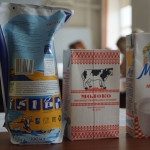 - молоко питьевое ультрапастеризованное, изготовитель ООО Компания «АРТА», г. Красноярск, произведено в Красноярском крае, г. Ачинске;- молоко питьевое ультрапастеризованное, изготовитель ООО «Мо-лочные реки», Московская область, г. Юбилейный, произведено в Московской области, Щелковский район, д.Серково.Начальник отдела пищевой и перерабатывающей промышленности министерства сельского хозяйства Амурской области Романова Елена Анатольевна доложила состояние и перспективы развития молочной промышленности в Амурской области.Об итогах контроля качества производимой и реализуемой в области молочной продукции рассказала руководитель Управления Роспотребнадзора по Амурской области Курганова Ольга Петровна.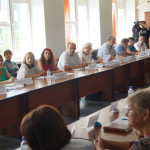 Председатель комиссии Общественной палаты Амурской области по социально-экономическому развитию Паршинков Валерий Борисович выступил с докладом о противодействии фальсифицированной и контрафактной продукции.В ходе совещания также обсудили возможность оптимизации процедур государственных закупок в части периодичности ценового мониторинга и максимального привлечения местных производителей, решили проработать вопрос создания унифицированных технических заданий для закупок продуктов питания. Кроме того, прозвучало предложение о необходимости включения в государственный контракт требований входного контроля поставляемой продукции, в т.ч. с проведением лабораторных испытаний.Первое организационное заседание Общественного совета при управлении ЗАГС Амурской областиВ соответствии с Федеральным законом от 21.06.2014 г. № 212-ФЗ «Об основах общественного контроля в Российской Федерации», Законом Амурской области от 29.12.2014 г. № 478-ОЗ «Об отдельных вопросах организации и осуществления общественного контроля на территории Амурской области» при управлении записи актов гражданского состояния Амурской области образован Общественный совет.Основной задачей деятельности Общественного совета при управлении ЗАГС является привлечение граждан, общественных объединений и иных организаций к обсуждению актуальных тем и проблем, связанных с реализацией государственной политики в сфере регистрации актов гражданского состояния, сохранением семейных ценностей, и повышение роли семьи в обществе.24 июля 2015 года приказом начальника управления был утвержден состав Общественного совета при управлении ЗАГС Амурской области, а 18 августа состоялось первое организационное заседание.В состав Общественного совета вошел и представитель Общественной палаты Амурской области.На заседании были избраны председатель и секретарь, утвержден план работы, принят Кодекс этики членов Общественного совета, намечены мероприятия на ближайшее время и определены основные направления деятельности.Родная школаУже не один месяц родителей благовещенской школы № 28 волнует вопрос: когда будет закончен ремонт кровли.Из-за аварийного состояния кровли после некачественно сделанного ремонта с ноября 2014 года дети временно получали знания в других школах. Это неудобно для учеников как с практической, так и с психологической точки зрения. Завершали учебный год учащиеся в родных стенах. Благодаря грамотному решению администрации школы детям на руки были выданы учебники на будущий учебный год. Поэтому подавляющее большинство книг от недавнего ливня не пострадало.Прозвенит ли первый школьный звонок для первоклассников в родной школе? Этот волнующий родителей и общественность вопрос держит на контроле Общественная палата Амурской области. После обращения родителей учеников на место срочно выехала комиссия Общественной палаты Амурской области по развитию человеческого потенциала.Председатель комиссии Дмитриева Лидия Ефимовна заверила, что ремонт идет в плановом режиме, все необходимые меры принимаются своевременно. Надо понимать и объём работ, и ответственность: работа заключалась не только в ремонте, необходимо было предварительно снять всю кровлю.В Общественную палату поступили первые обращения от родителей учеников этой школы ещё в январе 2015 года. Тогда же Лидия Ефимовна обратилась в комитет Благовещенской городской Думы по социальным вопросам. Школой занимаются власти города. В момент приезда представителей Общественной палаты там уже работали заместитель мэра Яковлева Светлана Вячеславовна, начальник управления образования администрации Благовещенска, представители подрядчика и контролирующие органы.Как известно, ЧС происходят стихийно, но задача по обеспечению учебниками решена. Министерство образования и науки обратилось с письмами к школам области о предоставлении на время недостающих учебников. При содействии Института развития образования и комиссии Общественной палаты необходимые учебные пособия заказаны в издательствах «Просвещение» и «XXI век».В настоящий момент нет оснований сомневаться, что учебный год начнётся в родной школе. Но на случай непредвиденных ситуаций, в городе разработан детальный план.27 августа председатель комиссии Общественной палаты Амурской области по развитию человеческого потенциала Дмитриева Лидия Ефимовна вместе с начальником управления образования г. Благовещенска вновь побывали в школе № 28, ремонтные работы в которой контролируют администрация города и Общественная палата.На момент выезда ремонтные работы крыши данной организации практически были завершены, велись работы по отделке выходов вентиляционных шахт и установке светильников. В помещении школы запущено отопление, установлены тепловые пушки для просушки стен. На всех этажах школы велся косметический ремонт классных комнат и коридоров. На первом и частично втором этажах полностью отремонтировано 8 классных комнат. На момент посещения в школе проверялась звуковая система оповещения, проводилась аттестация датчиков противопожарной сигнализации. Круглосуточная работа внутри здания школы дала положительный эффект.Информация о том, что из школы увольняются педагоги, не нашла своего подтверждения. На день проверки подано одно заявление от учителя английского языка, которая вынуждена сменить работу по семейным обстоятельствам. Нагрузка данного педагога распределена между другими педагогами.Полномочия приостановленыЗаместитель секретаря Общественной палаты Амурской области – руководитель Общественного совета по развитию гражданского общества и гражданскому просвещению, противодействию коррупции Суворов Александр Георгиевич приостановил свои полномочия, став одной из кандидатур для наделения члена Совета Федерации Федерального Собрания Российской Федерации. Заместитель секретаря Общественной палаты Амурской области – руководитель Совета по этике, регламенту и организации работы Орлов Сергей Михайлович приостановил свои полномочия в связи с его регистрацией в качестве доверенного лица кандидата в губернаторы Амурской области Козлова Александра Александровича. По той же причине полномочия приостановил и член Общественной палаты Амурской области Сергиенко Юрий Павлович.Приостановление полномочий члена Общественной палатой определено нормой Закона Амурской области «Об Общественной палате Амурской области» (пункта 3 части 2 статьи 13), на основании которой осуществление полномочий приостанавливается в случае регистрации члена в качестве кандидата в депутаты законодательного органа государственной власти.Также полномочия приостановлены у помощника председателя комиссии Общественной палаты Амурской области по социальной поддержке граждан Чернышевой Галины Михайловны в связи с ее активным участием в предвыборной кампании одного из кандидатов в губернаторы Амурской области.Заседание совета26 августа 2015 года состоялось заседание совета Общественной палаты Амурской области, на котором рассмотрен ряд вопросов, требующих коллективного обсуждения. В работе участвовали представители министерства внутренней и информационной политики Амурской области, управления культуры администрации города Благовещенска, Амурской областной научной библиотеки, общественники.На заседании были рассмотрены предложения нескольких общественных организаций по подготовке к празднованию 160-летия города Благовещенска в 2016 году. После детального обсуждения и ряда существенных замечаний, обратившимся рекомендовано доработать предложения в сотрудничестве с городской Думой и управлением культуры Благовещенска, где уже готовится план юбилейных мероприятий. Секретарь Общественной палаты Седов Владимир Валентинович поблагодарил неравнодушных общественников за творческие идеи.Помимо этого член Общественной палаты Ищенко Евгений Владимирович на заседании предложил внести изменения в статью 4 Закона Амурской области «О некоторых вопросах регулирования розничной продажи алкогольной продукции на территории Амурской области». Суть изменения: перенести срок вступления в силу нормы, запрещающей продажу алкогольной продукции в помещениях многоквартирных жилых домов, в которых размещение объектов торговли и (или) общественного питания не предусмотрено проектом при строительстве, с 1 января 2016 года на 1 сентября 2015 года. Позиция обоснована проведенной масштабной работой: 21 августа общественники организации «Общероссийское Общественное движение «Суть времени» и Амурской общественной организации «Здоровое поколение» передали в Правительство Амурской области обращение подписанное 10211 амурчанами, которое подкреплено исследовательскими данными. Учитывая порядок и сроки внесения изменений в Закон, совет Общественной палаты решил обратиться в Заксобрание Амурской области с письмом поддержки, отметив, что срок 1 сентября при всём желании не реален.Совет Общественной палаты в числе ряда рабочих вопросов утвердил программу «Гражданское просвещение и противодействие коррупции на 2015-2016 гг.», форму соглашения о сотрудничестве при проведении оценки регулирующего воздействия, внес изменения в Положение об Экспертном совете и экспертной деятельности в части проведения общественной экспертизы. Положительно решен вопрос об аккредитации Чукмасова Романа Николаевича в качестве эксперта Общественной палаты Амурской области. Обсуждены кандидатуры и сформировано предложение членов совета для участия в комитетах Законодательного Собрания Амурской области. Утвержден план работы и график приема граждан в Общественной приемной Общественной палаты Амурской области в сентябре 2015 года.В заключение секретарь Общественной палаты рекомендовал использовать в работе Перечень поручений Президента Российской Федерации В.В.Путина по итогам пленарного заседания Общественной палаты Российской Федерации, состоявшегося 23 июня 2015 года в Кремле.Пенсионер и компьютер — друзья!24-25 августа 2015 года в Казани проходил V-й Всероссийский чемпионат по компьютерному многоборью среди пенсионеров. ДФО представляли четыре команды — из Амурской и Сахалинской областей, Приморского края, республики Саха (Якутия).Амурскую область представляла команда Союза пенсионеров, состоящая из победительниц регионального конкурса «Интернет долголетие», И.Н. Гузий и М.И. Москалёвой. Обучение пенсионеров компьютерной грамотности в Амурской области проводится с 2010 года. В 2013 году проведены первые муниципальные олимпиады по компьютерному многоборью. Победители местных олимпиад становятся участниками областных конкурсов «Интернет долголетие», по итогам которого определяются участники Всероссийского чемпионата. В I конкурсе победителем среди начинающих стала Н.И. Помельникова из Белогорска (она же представляла Амурскую область на Всероссийском чемпионате), среди опытных пользователей — И.П. Кижапкина из Октябрьского района. Во II областном конкурсе — среди начинающих пользователей победила Е.К. Трушина из Михайловского района, среди опытных — В.Ф. Чайковская из Благовещенска. Победители III областного конкурса - И.Н. Гузий (г. Тында) и М.И. Москалёва (г. Сободный). «Мы первыми в России стали проводить муниципальные этапы, — делится председатель Союза пенсионеров области, основатель компьютерных курсов для пенсионеров, член Общественной палаты Амурской области Самбур Елена Петровна, — теперь это требование закреплено в Положении Всероссийского чемпионата».Во всероссийском чемпионате по компьютерному многоборью среди пенсионеров участвовали представители 71 субъекта России. Команда Республики Татарстан заняла первое место и в командном, и в личном первенстве. Амурская область в командном зачете не вошла даже в десятку по «техническим» причинам: в соответствии с Положением Всероссийского чемпионата, команда должна состоять из мужчины и женщины. Нашу команду представили две сильнейшие представительницы прекрасного пола, потому шансов на высокое место не могло быть по определению. Мужчинам нужно активнее изучать компьютерную грамоту! Союз пенсионеров теперь подумывает о проведении отдельного конкурса компьютерной грамотности для мужчин.Среди участников с начальным уровнем подготовки победу одержал татарстанец Сергей Мезенцев, на втором месте Светлана Митрофанова из Самарской области, на третьем — наша землячка Ирина Гузий из Тынды. Она же заняла еще одно третье место в номинации «Госуслуги». По мнению Елены Петровны, восхитительные букеты, сертификаты, медали и смартфоны - стали заслуженным поощрением победителям.Третье место среди 71 участника — очень достойный результат команды пенсионеров Амурской области.Регламентные мероприятияв августе 2015 года06 августа 2015 года состоялось заседание комиссии по социально-экономическому развитию.10 августа 2015 года состоялось заседание Совета по этике, регламенту и организации работы.12 августа 2015 года состоялась открытие «горячей линии» по вопросам повышения тарифов на коммунальные услуги.26 августа 2015 года состоялось заседание совета.Использование ресурсов Общественной палаты Амурской области инициативными гражданами и общественными организациямив августе 2015 годаОбзор СМИ о деятельности Общественной палаты Амурской областиза август 2015 годаДатаВремяМероприятиеКоординаторЗал заседаний № 112Зал заседаний № 112Зал заседаний № 112Зал заседаний № 112Дата публикации Наименование СМИФИО автора, название статьи11 августаГТРК «Амур»В Общественной палате Приамурья обсудят рост тарифов на ЖКУ19 августаГазета «Моя мадонна»С.Кобыш «Крыша снова протекла»25 августаПортал Правительства Амурской областиПравительством Амурской области разработан проект постановления по утверждению Порядка создания центров поддержки собственников жилья в городских округах, районах Амурской области